Math 6 - Unit 4:  Equations & Inequalities	Name:  		Inequalities Practice		Class Period:  1    2    3   4   Date:  	Write an inequality to model each situation and then graph the inequality on the number line.1)  Robert will spend more than 10 hours snapchatting with his girlfriend.  Inequality ______________________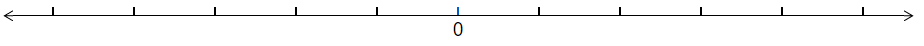 2)  Your little sister spent at least 20 minutes pushing her baby doll in its stroller.  Inequality ______________________3)  The temperature is supposed to be below 40⁰ Friday night.  Inequality ______________________4)  What inequality is graphed on the number line?  Inequality ______________________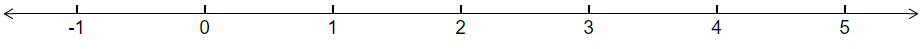 5)  What inequality is graphed on the number line?  Inequality ______________________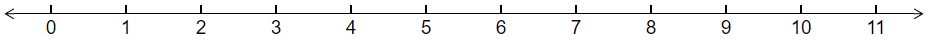 6)  What inequality is graphed on the number line?  Inequality ______________________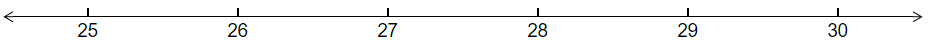 7)  What inequality is graphed on the number line?  Inequality ______________________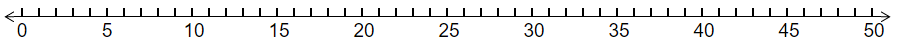 Use substitution to determine whether the value given for the variable is a solution to the given inequality.  Write TRUE or FALSE and Show all work to get credit.8)        if m = 11	9)        if a = 15310)        if r = 16	11)        if h = 412)        if h = 5	13)        if z = 514)        if v = 12	15)        if n = 5716)        if m = 17	17)        if u = 2018)        if a = 14	19)       if z = 1320)        if j = 13	21)        if r = 322)        if h = 11	23)        if k = 324)        if d = 6	25)        if w = 7826)       if g = 19	27)        if r = 12Math 6 - Unit 4:  Equations & Inequalities	Name:  		Inequalities Practice  Answer Key		Class Period:  1    2    3   4   Date:  	Write an inequality to model each situation and then graph the inequality on the number line.1)  Robert will spend more than 10 hours snapchatting with his girlfriend.  Inequality  x > 102)  Your little sister spent at least 20 minutes pushing her baby doll in its stroller.  Inequality  x ≥ 203)  The temperature is supposed to be below 40⁰ Friday night.  Inequality  x < 404)  What inequality is graphed on the number line?  Inequality  x ≥ 25)  What inequality is graphed on the number line?  Inequality  x ≠ 76)  What inequality is graphed on the number line?  Inequality  x > 267)  What inequality is graphed on the number line?  Inequality  x ≤ 45Use substitution to determine whether the value given for the variable is a solution to the given inequality.  Write TRUE or FALSE and Show all work to get credit.8)        if m = 11     TRUE	9)        if a = 153     TRUE10)        if r = 16     TRUE	11)        if h = 4     TRUE12)        if h = 5     TRUE	13)        if z = 5     FALSE14)        if v = 12     FALSE	15)        if n = 57     TRUE16)        if m = 17     FALSE	17)        if u = 20     TRUE18)        if a = 14     FALSE	19)       if z = 13     FALSE20)        if j = 13     FALSE	21)        if r = 3     TRUE22)        if h = 11     FALSE	23)        if k = 3     FALSE24)        if d = 6     FALSE	25)        if w = 78     FALSE26)       if g = 19     FALSE	27)        if r = 12     FALSE